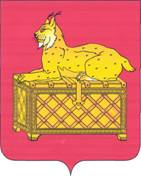 РОССИЙСКАЯ ФЕДЕРАЦИЯИРКУТСКАЯ ОБЛАСТЬ БОДАЙБИНСКИЙ РАЙОНДУМА ГОРОДА БОДАЙБО И РАЙОНАРЕШЕНИЕО внесении изменений и дополнений в решение Думы г. Бодайбо и района от 11.02.2016 № 2-паВ целях профилактики безнадзорности и правонарушений несовершеннолетних, руководствуясь Законом Иркутской области от 05.03.2010 № 7-оз «Об отдельных мерах по защите детей от факторов, негативно влияющих на их физическое, интеллектуальное, психическое, духовное и нравственное развитие в Иркутской области», Законом Иркутской области от 08.06.2010 № 38-03 «Об административной ответственности за неисполнение отдельных мер по защите детей от факторов, негативно влияющих на их физическое, интеллектуальное, психическое, духовное и нравственное развитие, в Иркутской области», ст. 23 Устава муниципального образования г.Бодайбо и района, Дума г.Бодайбо и района РЕШИЛА:Внести изменения и дополнения в решение Думы г.Бодайбо и района от 11.02.2016 № 2-па «Об утверждении перечня мест, запрещенных для посещения детьми, а также мест, запрещенных для посещения детьми в ночное время без сопровождения родителей (лиц, их заменяющих) или лиц, осуществляющих мероприятия с участием детей на территории МО г.Бодайбо и района», изложив приложение к решению в новой редакции (прилагается).	Мэр г. Бодайбо и района						Е.Ю. Юмашев г. Бодайбо«10» сентября 2020 г.№  18 - па